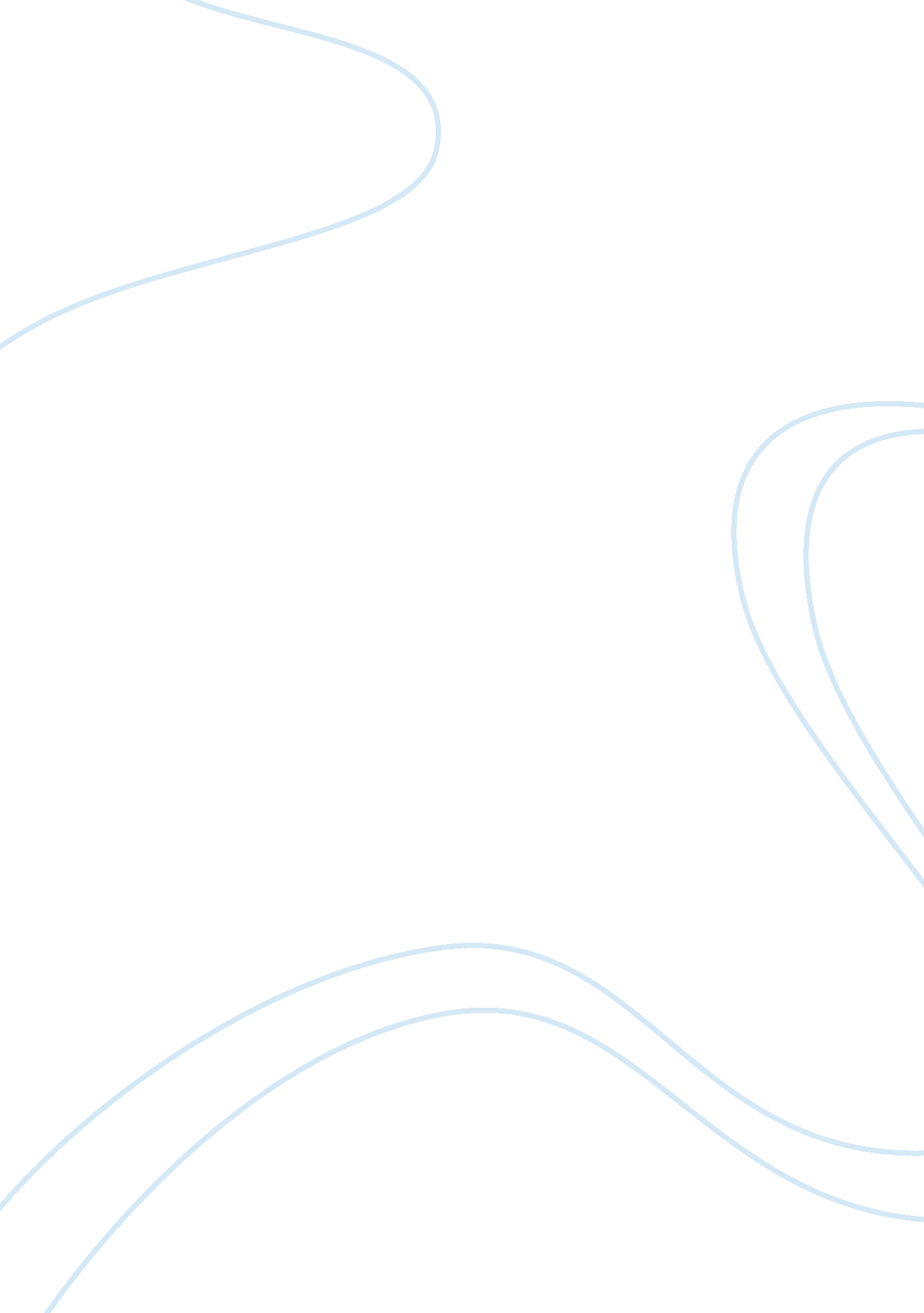 College application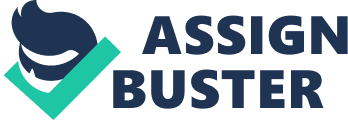 Full Finding the Right School In the abundance of hospitality schools in Switzerland where such studies first developed, a prospective student finds the challenge of getting himself into the school offering the best of one’s expectations. The rising of many schools is a good thing for the quality of education served to students as competition encourages each school to improve the services offered. Yet choosing from good schools can truly be a challenging task especially when one is considering his near future and career. Indeed there are many good schools competing with each other for a student’s education and training but an enrollee has to consider also that he himself has competitors in the business so that it becomes crucial to him to consider the school he must enroll in. The internet opens one’s knowledge of the different schools and poses a greater challenge for the choosing of a good school because every school claims to be the best. However, such a problem can be made easy to solve by defining a person’s abilities, capabilities, limitations and expectations. Personally, I have aimed to be in a school whose quality education is well known and has been tested through the years. Considering a well established school which has been in the business long enough to show its assets, strengthened by the testimonies of her graduates has been on the top of my list of criteria in looking for the school I will enroll in. Jain’s Choosing the Best Hotel Management School: The 10 Basics (thetalentjungle. com) helped me a lot in defining important criteria which one should verify when looking for the school that would best fit one’s expectations and has proved to have made considering options easier. Jain suggests students to verify information regarding official bodies that recognize the school, courses offered and levels in addition to what has been mentioned earlier about testimonies. Affiliations, student strength and diversity, educator strength and competency, and career help and planning are among the things Jain mentioned important for one to look into before finally deciding to enroll in a school. An article by Weizenegger agrees with Jain’s number one criterion on accreditation saying that the sure answer one has to look for in looking for the best Swiss Hotel Management school is to confirm what accrediting bodies recognize the school or the intended course (ezinearticles. com). Learning that Ecole Hoteliere Lausanne is accredited nationally and internationally by New England Association of Schools and Colleges (ehl. edu); one of the top three most important accrediting bodies, has truly impressed me. Giving a thumbs up to all the criteria then when I have been weighing the possibilities of enrolling at the aforementioned school, I am now looking forward to be setting my feet with the many students, foreign or not, in this historical school. Having been an intern at a five star hotel in the housekeeping department, kitchen, room service, banqueting, reception and management, I am resolved to get myself a higher standard of service by getting an education and training in one of Switzerland’s best, Ecole Hoteliere Lausanne. My experience allowed me to see what I really want to do and I desire to excel in this. However, working without the necessary know how at its best quality will not help me be in the pedestal I so much desire. I believe Ecole Hoteliere Lausanne is the key to my dreams. References Jain Jitendra. Thetalentjungle. The Best Hotel Management School: The 10 Basics. 2008. Web. January 25, 2011. Weizenegger, Peter Roger. Ezine Articles. How to Find the Best Swiss Hotel Management School for You. November 3, 2010. Web. January 25, 2011.  Ecole Hoteliere de Lausanne. EHL’s Double Accreditation. 2009. Web. January 25, 2011. 